Развивающая игра «Разноцветные палочки»
(предназначена для детей 2-3-х лет)

Ход игры
Воспитатель расставляет на столе коробочки с палочками четырех цветов и контейнер с отверстиями, поделенный на 4 сектора - 4 цветов. Детям – участникам предлагается разложить все палочки в отверстия, соответствующие цвету палочки. Воспитатель прикладывает палочки к секторам, обращая внимание детей на то, что цвет палочки и сектора совпадают (такой же). Затем дети выполняют задание.
Примечания. Вместо деревянных палочек можно использовать счетные. Могут играть от 1 до 4 детей.
Мастер-класс по изготовлению игры «Разноцветные палочки»
1. Нам потребуется:
- пластиковая прозрачная посуда с крышкой(ведерки, пищевого назначения);
- ненужные цветные карандаши;
- бумага – самоклейка 4 основных цветов спектра;
- нож (или лобзик);
- маркер.
2. Выбираем карандаши 4-х основных цветов и делим их на сегменты (произвольный размер, главное, чтобы легко проваливались в емкость)
Игра «Разноцветные палочки» Мастер-класс по изготовлению игры
3. На крышке маркером делаем разметку под 4 отверстия диаметром равному размеру палочек
Игра «Разноцветные палочки» Мастер-класс по изготовлению игры
4. Проделываем отверстия горячим шилом, в моем случае гвоздем, подходящим к диаметру карандаша размером (или любым удобным для вас способом). Делим на сектора (оклеиваем бумагой 4-х цветов)
Игра «Разноцветные палочки» Мастер-класс по изготовлению игры
5. Кладем, полученные палочки в емкость (емкости - по количеству участвующих) и показываем детям, как пользоваться игрой!
Игра «Разноцветные палочки» Мастер-класс по изготовлению игры
6. Следим, чтобы дети правильно выбирали сектор для палочки и называли правильно соответствующий палочке цвет.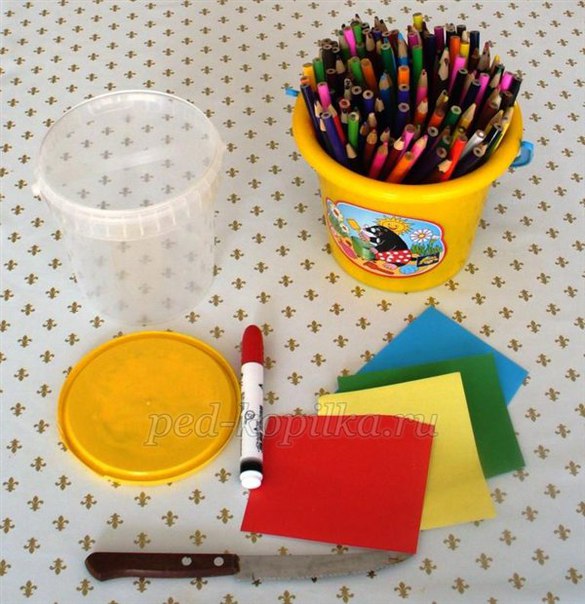 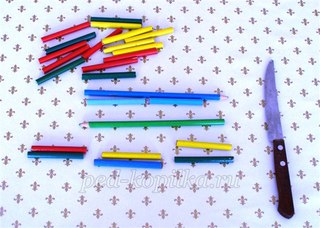 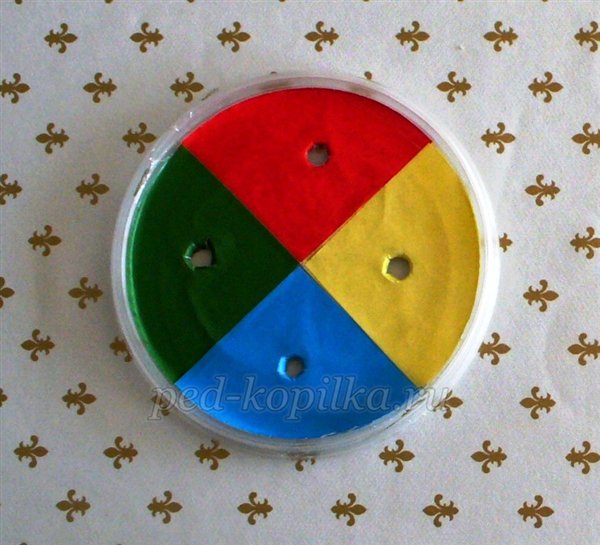 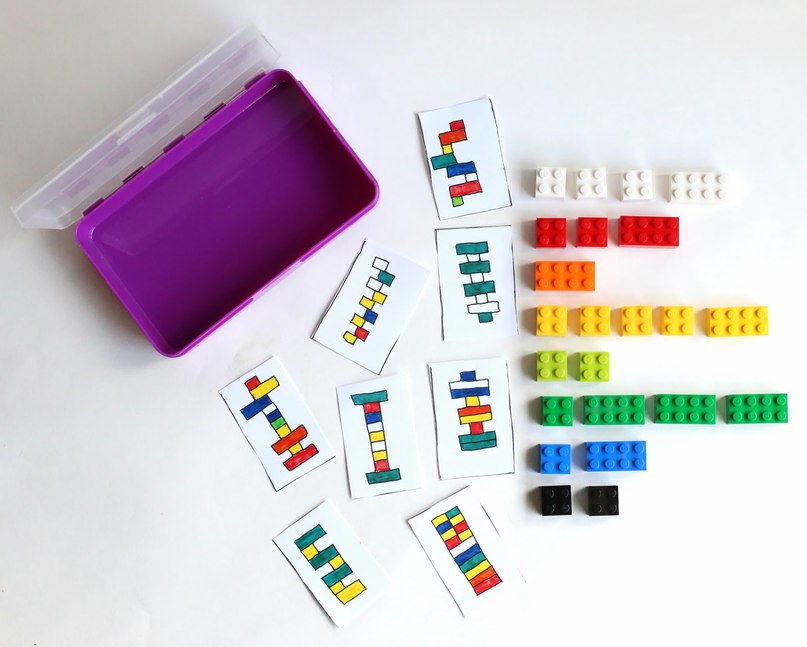 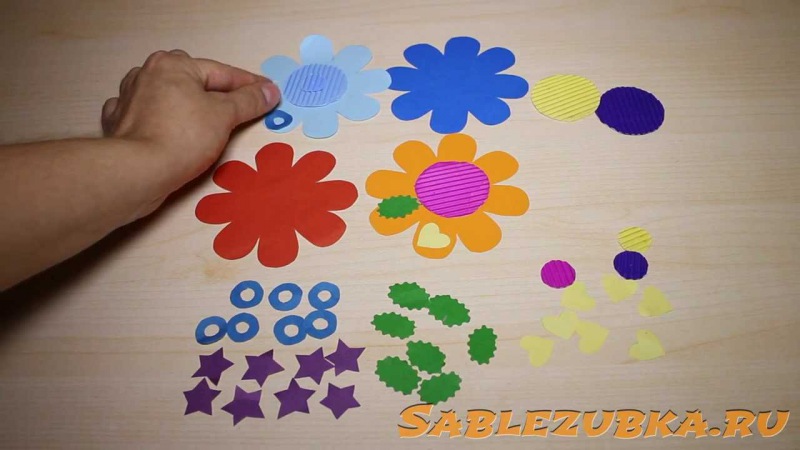 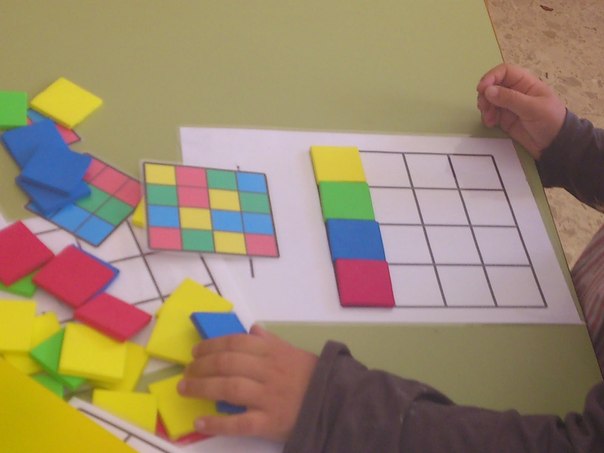 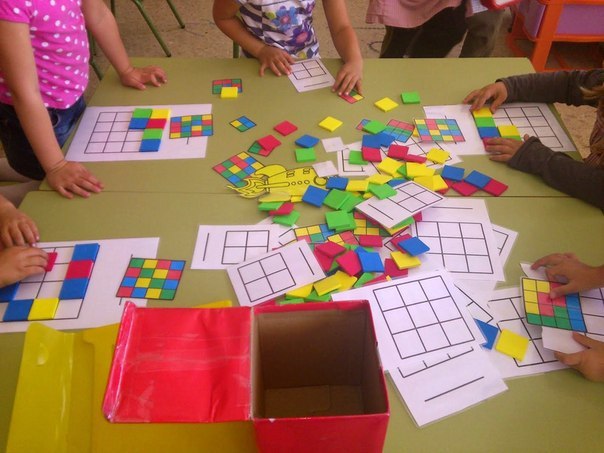 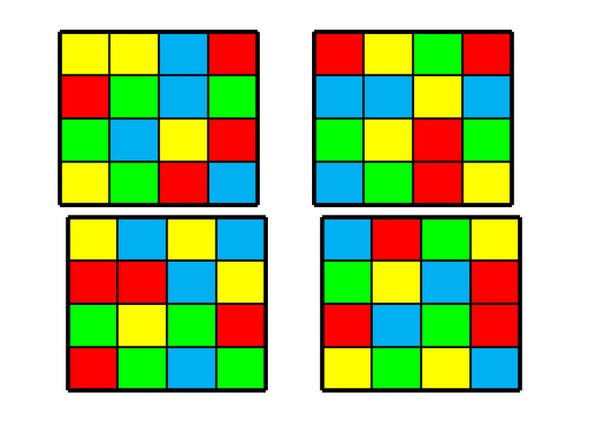 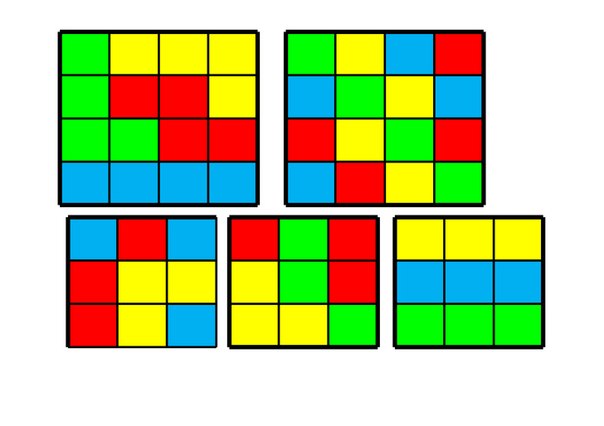 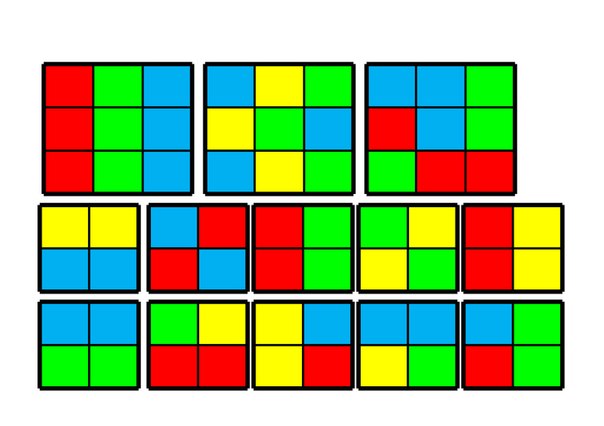 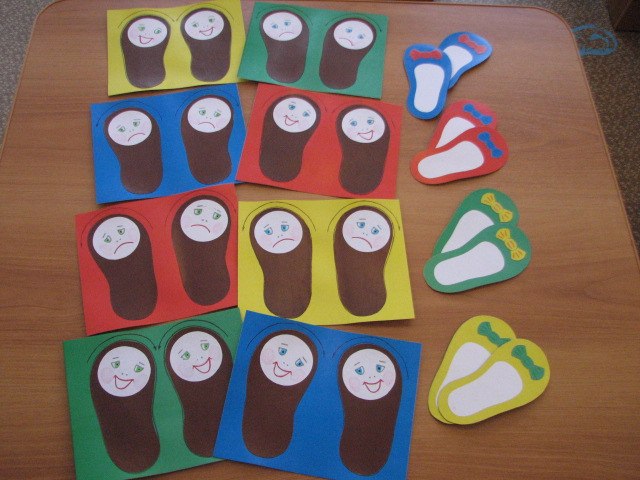 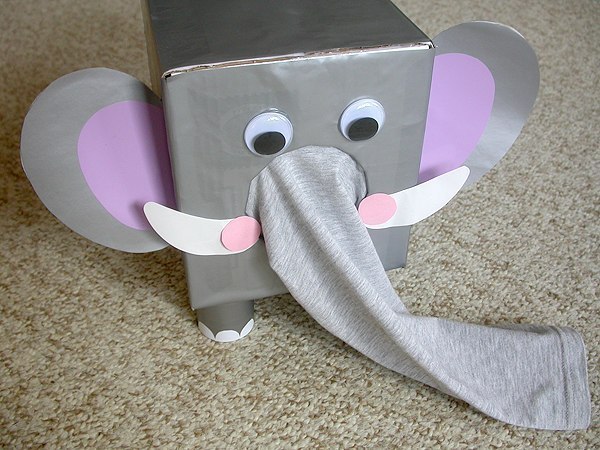 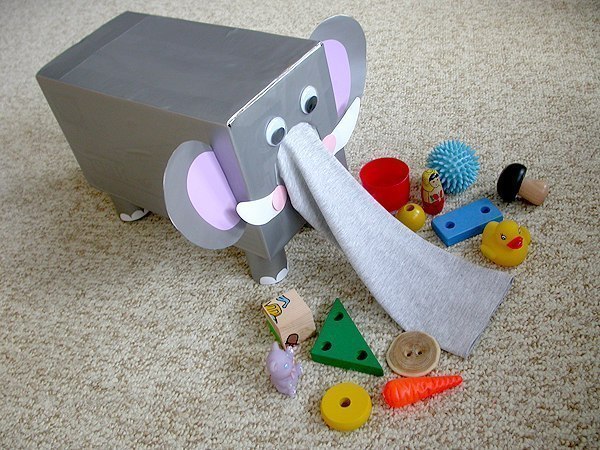 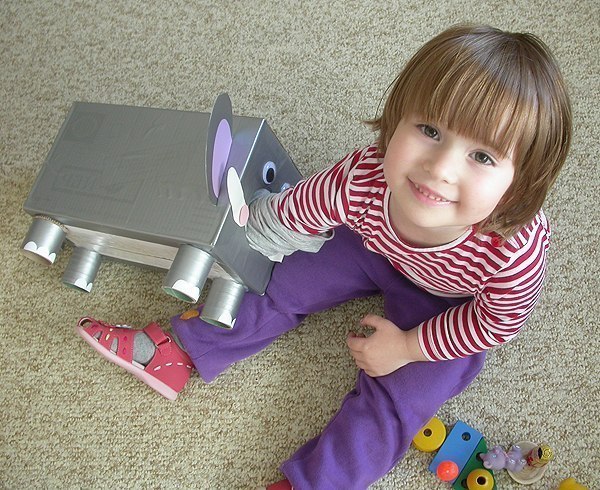 